NOTICE OF MEETINGCITY OF JAY/JAY UTILITY AUTHORITY Type of Meeting:Regular Meeting (X) Rescheduled Regular Meeting ()Special Meeting () Continued or Rescheduled Meeting ()Emergency Meeting ()DATE OF MEETING                                 TIME             _      __    __PLACE OF MEETING          January 4th, 2021               	                5:30 PM                                  City HallPerson filing Notice:   Becki FarleyTitle:                            Mayor Address:                      102 N 5th St, Jay, Oklahoma 74346Phone:                         918-253-4307FILED IN THE OFFICE OF THE MUNICIPAL CLERK AND POSTED AT CITY HALL ON THE OUTDOOR MESSAGE CENTER LOCATED NEXT TO CITY HALL ENTRY DOOR BY December 31st, 2020 at 2:30 PM.ANYONE NEEDING SPECIAL ACCOMMODATIONS TO ATTEND SHOULD CALL 918-253-8542.Signed: ____________________________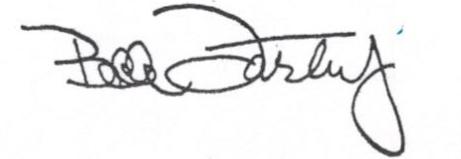              Becki Farley, Mayor City of JayJAY UTILITIES AUTHORITY AGENDACall meeting to order.Call roll.Public Commentary. Discussion and possible action on Consent Agenda. (Items deemed non-controversial and routine in nature to be approved by one motion without discussion. Any Council member wishing to discuss an item may request it be removed and placed on the regular agenda.)Approve regular meeting minutes from 12/7/2020.Approve warrant numbers 11004 - 11058.Approve September financials from Charbonneau CPA.Approve warrant numbers 11000 – 11003.Discussion and possible action to approve the disability retirement request from Cullus Buck.  Discussion and possible action to approve the starting salary of $23920.00 per year for the new hire at the water plant. Discussion and possible action to approve salary increases for all water plant employees. Discussion and possible action regarding Bolt due to internet issues. Discussion and possible action regarding public commentary.Discussion and possible action regarding agenda items placed on agendas at council members request. Jay Utilities Authority member and employee comments.Adjournment.CITY OF JAY AGENDACall meeting to order.Call roll.Public Commentary. Discussion and possible action on Consent Agenda. (Items deemed non-controversial and routine in nature to be approved by one motion without discussion. Any Council member wishing to discuss an item may request it be removed and placed on the regular agenda.)Action to approve regular meeting minutes from 12/7/2020.Action to approve warrant numbers 109766 - 109848.Action to approve September financials from Charbonneau CPA.Action to approve warrant numbers 109763 - 109765.Discussion and possible action to approve amendment to resolution number 2020 – 10 regarding the 2021 holiday schedule.Second reading and possible action to approve ordinance 356 regarding the requested zoning change of the following described property (currently zoned as R1 to be changed to C2):WEST SIDE LOTS 1,2, 3 BLK 7 PT OF VACATED ALLEY WAY N OF BLK 7 2325-199 AND WEST SIDE LOTS 5 6 BLK 6 PT OF THE VACATED ALLEYWAY ADJOING S OF LOT 6 2327-34Second reading and possible action to approve ordinance 357 amending Title 1 of the Code of Ordinances for the City of Jay by the addition of Chapter 12, Sections 1 and 2 pertaining to establishment of a schedule of fees and charges for the City and providing for the charging of credit or debit card processing fees to the person making payment using a credit or debit card.Discussion and possible action to allow the EMS department to make the purchases awarded by the State District Attorney Grant. Discussion and possible action regarding Bolt due to internet issues.Discussion and possible action regarding public commentary.Discussion and possible action regarding agenda items placed on agendas at council members request. Discussion regarding the previously requested special audit.City Council Members Comments.Adjournment.